LI: to round numbers with two decimal places, to the nearest whole number and to one decimal place.I will be successful if…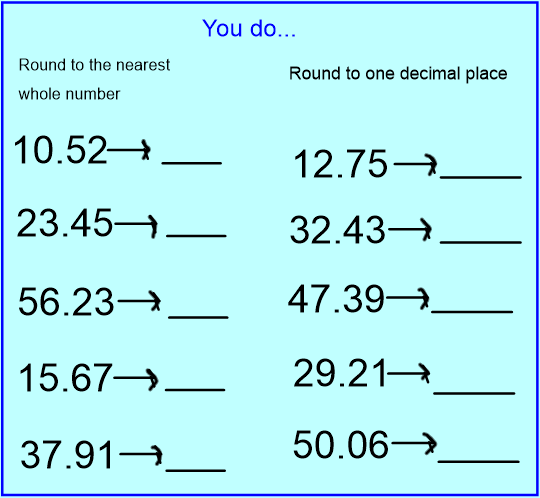 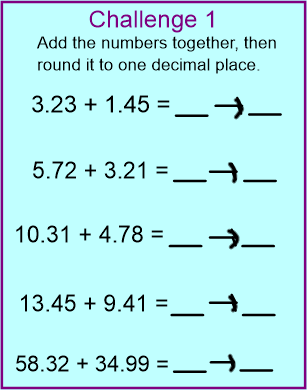 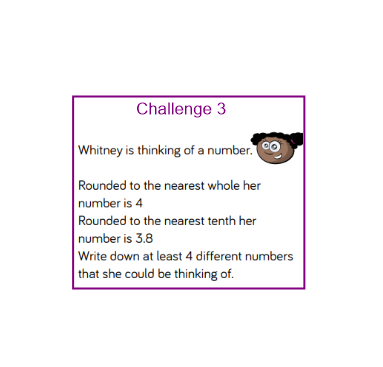 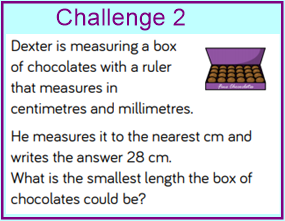 I can recognise the value of the number I will round.I can decide if the number will round up or down.I can follows the steps to round decimals, to the nearest whole number.I can follow the steps to round decimals, to once decimal place.I can use the place value grid to help check my answer.